國立臺東大學活動成果報告表主題：106學年度第2學期全校導師會議暨導師知能研習願景咖啡館會議106學年度第2學期全校導師會議暨導師知能研習願景咖啡館會議106學年度第2學期全校導師會議暨導師知能研習願景咖啡館會議106學年度第2學期全校導師會議暨導師知能研習願景咖啡館會議106學年度第2學期全校導師會議暨導師知能研習願景咖啡館會議時間：107年03月26日12:50-15:00參與人數參與人數服務人數參加人數時間：107年03月26日12:50-15:00參與人數參與人數7474地點：圖書資訊館C207推廣教室圖書資訊館C207推廣教室圖書資訊館C207推廣教室圖書資訊館C207推廣教室圖書資訊館C207推廣教室概要：全校導師會議、優良導師頒獎及分享、導師知能願景咖啡館會議討論。全校導師會議、優良導師頒獎及分享、導師知能願景咖啡館會議討論。全校導師會議、優良導師頒獎及分享、導師知能願景咖啡館會議討論。全校導師會議、優良導師頒獎及分享、導師知能願景咖啡館會議討論。全校導師會議、優良導師頒獎及分享、導師知能願景咖啡館會議討論。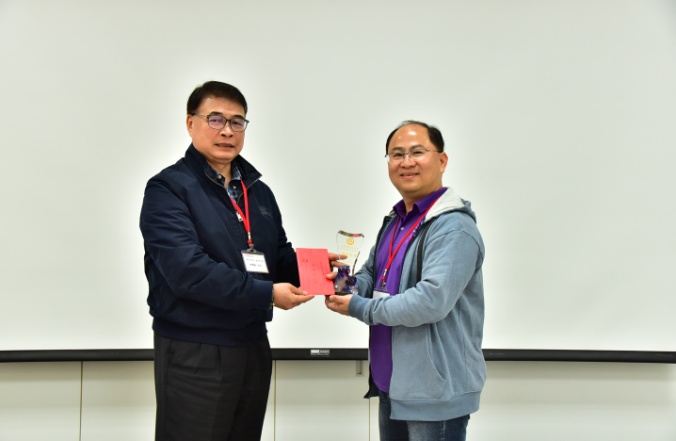 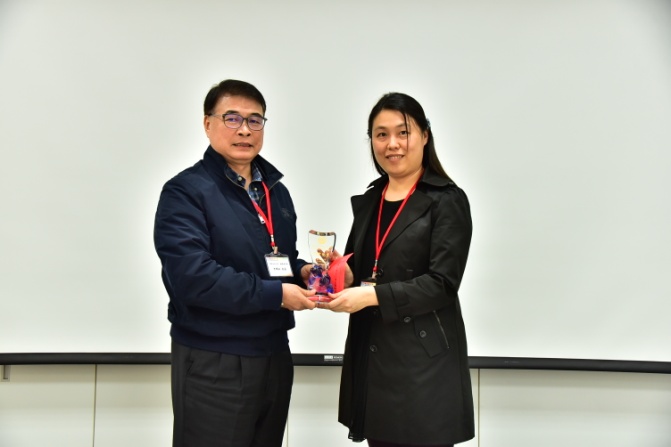 說明:范揚興老師榮獲優良導師及榮譽導師說明:范揚興老師榮獲優良導師及榮譽導師說明:范揚興老師榮獲優良導師及榮譽導師說明：陳芝融老師榮獲優良導師說明：陳芝融老師榮獲優良導師說明：陳芝融老師榮獲優良導師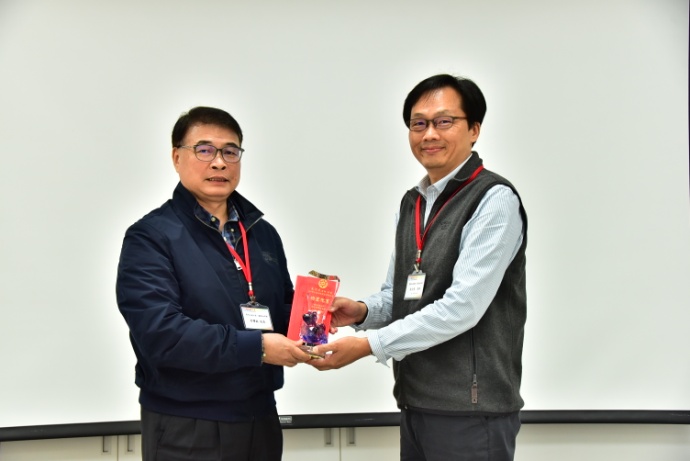 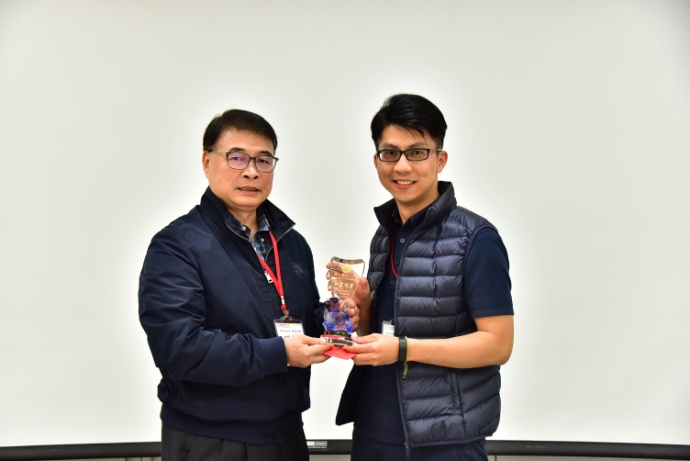 說明:朱立民老師榮獲優良導師說明:朱立民老師榮獲優良導師說明:朱立民老師榮獲優良導師說明:許立群老師榮獲優良導師說明:許立群老師榮獲優良導師說明:許立群老師榮獲優良導師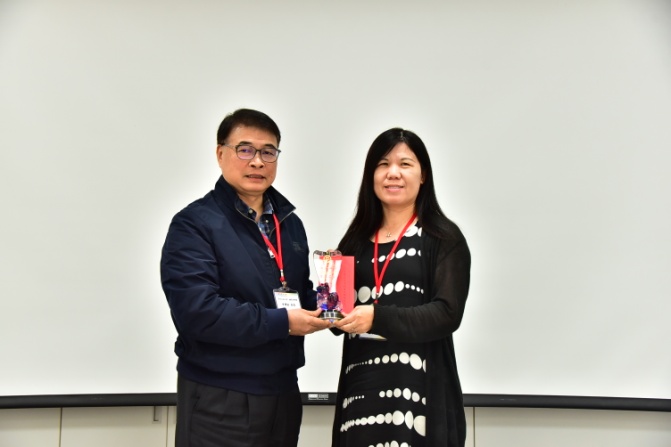 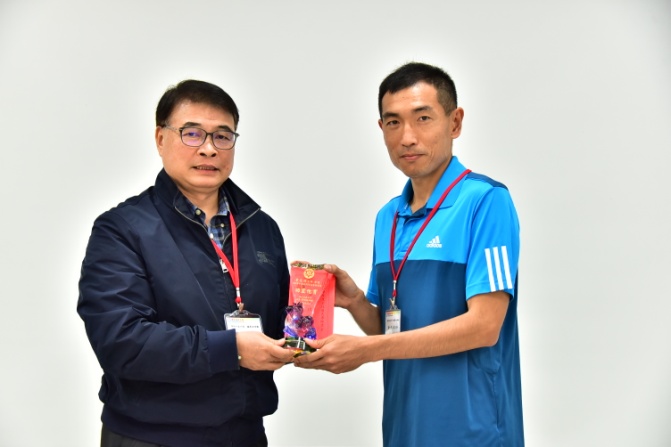 說明:施淑娟老師榮獲優良導師說明:施淑娟老師榮獲優良導師說明:施淑娟老師榮獲優良導師說明:葉允棋老師榮獲優良導師說明:葉允棋老師榮獲優良導師說明:葉允棋老師榮獲優良導師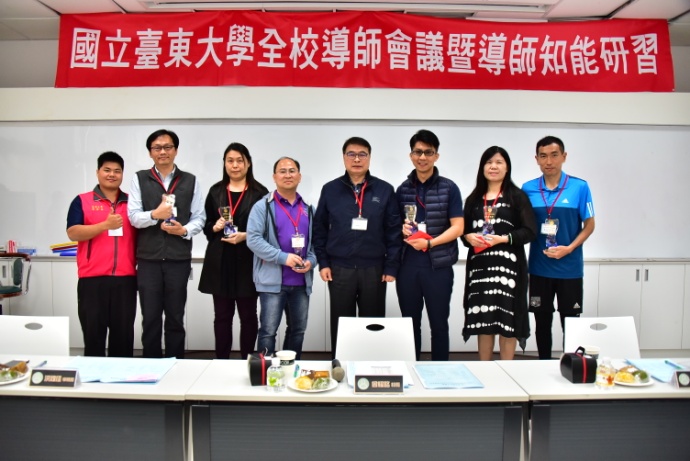 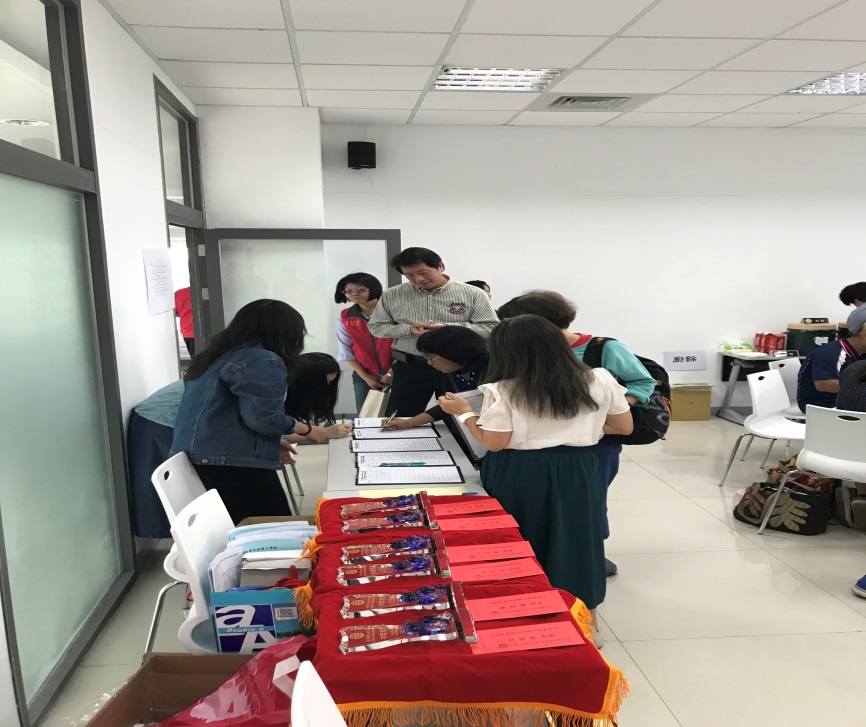 說明：優良導師與校長合影說明：優良導師與校長合影說明：優良導師與校長合影說明：導師會議簽到說明：導師會議簽到說明：導師會議簽到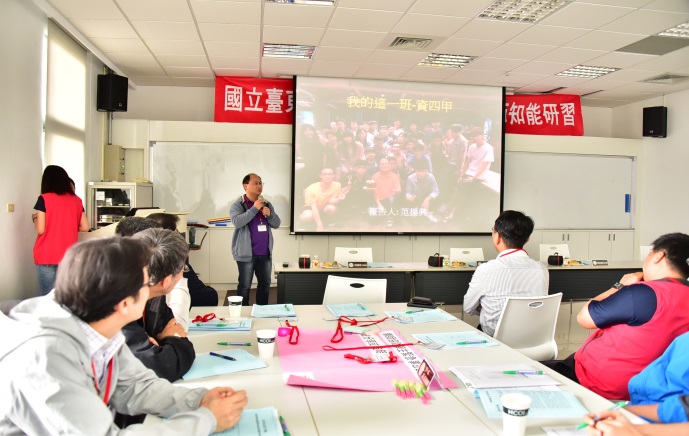 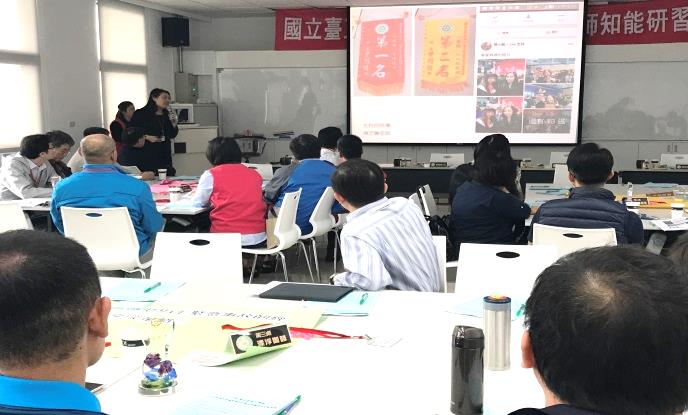 說明：優良導師范揚興老師經驗分享說明：優良導師范揚興老師經驗分享說明：優良導師范揚興老師經驗分享說明：優良導師陳芝融老師經驗分享說明：優良導師陳芝融老師經驗分享說明：優良導師陳芝融老師經驗分享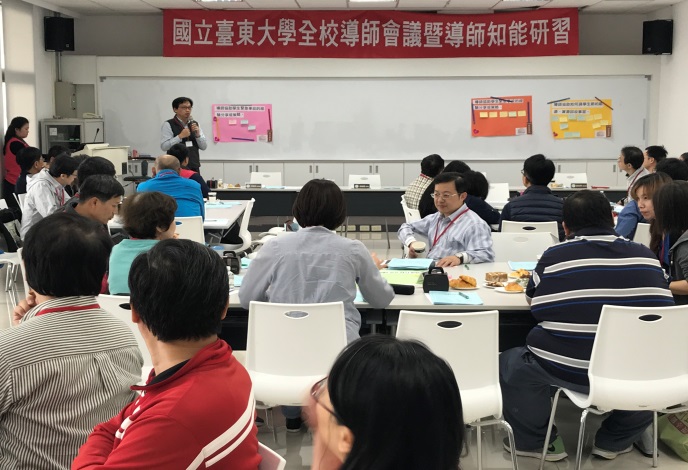 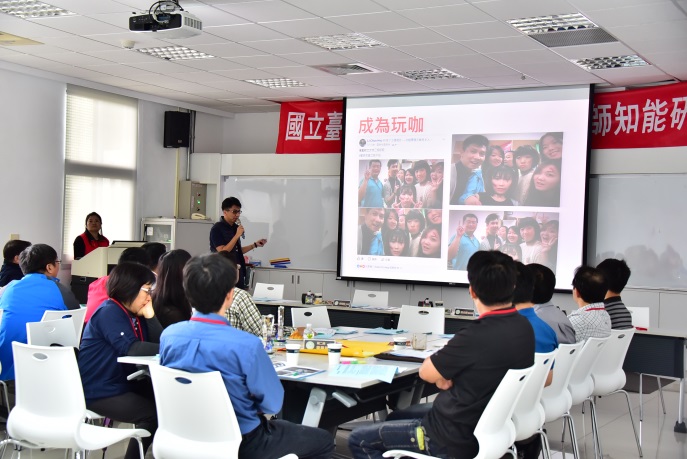 說明：優良導師朱力民老師經驗分享說明：優良導師朱力民老師經驗分享說明：優良導師朱力民老師經驗分享說明：優良導師許立群老師經驗分享說明：優良導師許立群老師經驗分享說明：優良導師許立群老師經驗分享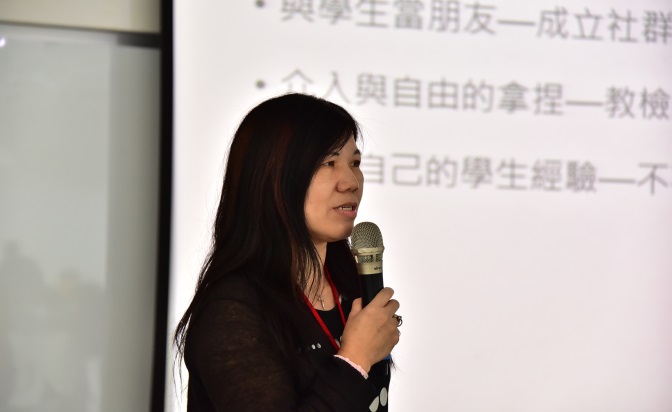 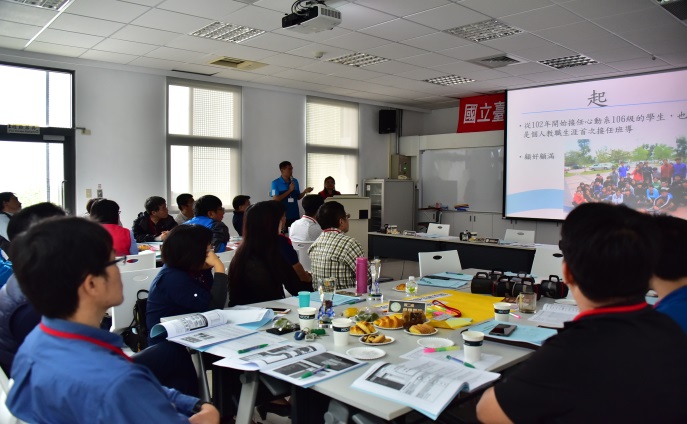 說明：優良導師施淑娟老師經驗分享說明：優良導師施淑娟老師經驗分享說明：優良導師施淑娟老師經驗分享說明：優良導師葉允棋老師經驗分享說明：優良導師葉允棋老師經驗分享說明：優良導師葉允棋老師經驗分享